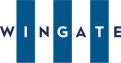 Wingate University                                                                               Assistant Coach, VolleyballFounded in 1896, Wingate is one of the fastest-growing independent universities in the state, serving more than 3,600 students on three campuses. We emphasize faith, knowledge, and a spirit of service in all our programs regardless of the field of study. At Wingate, we are committed to an inclusive and welcoming environment for working, learning, and living. As an equal employment opportunity employer, we respect each individual and support the diverse cultures, perspectives, skills, and experiences within our workforce. Wingate’s main campus is located on 400 acres of beautiful landscape and is only 25 minutes from the Charlotte metropolitan area. Learn more at www.wingate.edu.Position Title:  Assistant Coach, Women’s SoccerPosition Location: Wingate University Main CampusPosition Summary:The Assistant Coach is responsible for serving in a supporting role to the Head Coach and a supportive and positive role model for players by being present, energetic, positive, composed, selfless, and prepared. Duties and ResponsibilitiesAssist with all duties as assigned by the Head Coach to help ensure compliance with NCAA and Wingate Policies and Regulations.Competent and efficient at individualized and team instruction with emphasis on teaching, training and skill development associated with the sport. Assist in planning and implementing in technical and tactical training sessions.Assist with maintaining recruiting data and scheduling recruiting visits on and off campus.Commitment to monitoring and adhering to and maintaining the program budget.Practice prep, practice planning and setup, including equipment maintenance and management.Travel coordination for games as well as coordinating meals.Proficient in volleyball related platforms such as volleymetrics, Hudl and UniversityAthltete.Foster and champion DEI and maintain an equity mindset.Regular, predictable attendance on campus.Other job duties/responsibilities may be assigned at any time.Qualifications and ExperienceBachelor’s degree required, Master’s preferred.Minimum of 3 years successful collegiate coaching experience is preferred. Demonstrated expertise in sport instruction and knowledge of the sport.Passion and belief in a total student-athlete experience within the NCAA DII model.Ability to lead, mentor, and motivate student-athletes.Developing and maintaining positive alumni relations.To apply, please submit a letter of interest, resume, and contact information for 3 referencesto Human Resources at careers@wingate.edu. In the letter of interest, please explorethe ways this role would support Wingate University’s dedication to diversity, equity and inclusion.EQUAL OPPORTUNITY EMPLOYER: Wingate University abides by all federal and state laws prohibiting employment  discrimination solely on the basis of a person’s race, color, creed, national origin, religion, age (over 40), sex, marital  status or physical handicap, except where a reasonable, bona fide occupational qualification exists. Wingate University is  committed to the provisions of the Americans with Disabilities Act and its amendments. Wingate University expressly  prohibits any form of workplace harassment based on race, color, religion, gender, sexual orientation, gender identity or  expression, national origin, age, genetic information, disability or veteran status.